Ликвидационна сесия /2-12 октомври 2018 г/катедра „Англицистика и американистика“МП Превод1155 А        Никола Йорданов Николов                      1. Теория на превода 1 част доц д-р Елена Методиева Метева-Русева                      2. Теория на превода 2 част  доц д-р Елена Методиева Метева-Русева                      3. Жанр, стил и превод  - англ.език  доц.  д-р  Зелма Каталан                      4. Превод на художествени текстове 2 част   -     при доц Пипева                       5. Културна традиция в превода  на на съвременните англоезични  текстове  проф.    Панчева,    проф Таня Стойчева Дата Уч.  дисциплиниПреподавател Час/мястоСтуденти4.10.2018Увод в общото езикознаниедоц.д-р Ал.Багашева10.30,каб. 182 А26446   Тодор Петров Кокошаров 26 398     Карина Георгиева Емилова 4.октУвод в литерат. ТеорияЛитературознаниедоц. д-р Дарин Тенев11.00, каб. 15726446   Тодор Петров Кокошаров 26121    Александър Иванов Джалев 5.октАнглийски чрез литература: от Средновековие към Ренесанспроф. д-р Евгения Спасова Панчева8-12.00 ч. каб.16526192 Ирена Първанова  4 курс 5 окт.Англ. литература: Романтизъм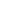 гл.ас. д-р Aнгел Михайлов Игов16ч., каб. 16426295     Кирил Емилов Гацев, 3 – ти курс26340    Величко Димитров Христов 6 окт.Общество и култура на Великобритания, доц. д-р Мария Емилова Пипева9-12 ч., каб. 182.26409    Константин Павлов Златаров26420   Мими Бориславова Манева – 2 курс26340    Величко Димитров Христов                  26398     Карина Георгиева Илиева, 26430   Калина Кирилова Нечева 7 октАнгл. литература  3 чАнгл. литература  4 чАкадемичен и общ английски  3 ч.Академичен и общ английски  4.чГл.ас. д-р                      Румяна Благоева9.30-12.30 ч.241 ауд.	26340    Величко Димитров Христов 26340    Величко Димитров Христов26285    Катя Тонева Кирова 26306     Богомил Дениславов Богомилов8 окт.Морфология Доц д-р Христо СтаменовОт 14.00 ч /164 каб.26 346  Велислав Димитров Казаков 8 октФонология Практическа фонетика Доц. д-р Снежина Димитроваот 14-16.00 в 243 ауд.26192 Ирена Първанова  4 курс 26398  Карина Георгиева Илиева 8. октАнгл.л-ра от викторианство към модернизъмАнгл. чрез л-ра Гл.ас. д-р Мария Димитрова от 16 – 19ч  в 164 каб.26340    Величко Димитров Христов 9 окт.Историческа лингвистика История на английския езикГл.ас.д-р                 Божил ХристовОт 14 ч., в  182 каб.26151   Шерил  Александрова Найденова 25866     Георги Жаклинов Михайлов 26177   Тея  Карастоянова 10окт.Стилистика Гл.ас. д-р Мария Димитрова 12-14.00 ч,     164  каб25866     Георги Жаклинов Михайлов 10. окт1.Английска литература:от Викторианство към Модернизъм2. Английска литература:от  Модернизъм  към Постмодернизъм  проф. д-р Владимир  Трендафилов12.00 - 15.00Каб 16426446   Тодор Петров Кокошаров26420   Мими Бориславова Манева – 2 курс26410   Белослава Сергеева Стоянова  2 курс26192    Ирена Първанова  4 курс 26 398     Карина Георгиева Емилова 26340    Величко Димитров Христов 26121    Александър Иванов Джалев 10.октСинтаксис Език и компютър доц. д-р Цветомира Георгиева ВенковаОт 14.00 – писмен,ауд.241 или 83а 26192 Ирена Първанова  4 курс 26121   Александър Иванов Джалев 26121    Александър Иванов Джалев 12 окт.1.     Академичен и общ  английски, част 1                                                           2. Академичен и общ  английски, част 2гл.ас. д-р Ирена  Димова От 14.00ч. - 172 каб.26 398     Карина Георгиева Емилова Педагогика Проф Сийка Чавдарова Костова26340    Величко Димитров Христов Немски език 26340    Величко Димитров Христов Френски език26177   Тея  Карастоянова    Литература – от барок към романтизъм ???26177   Тея  Карастоянова    